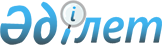 О внесении изменения в приказ Министра юстиции Республики Казахстан от 21 января 1998 года № 19
					
			Утративший силу
			
			
		
					Приказ Министра юстиции Республики Казахстан от 9 июля 1999 года № 396. Зарегистрирован в Министерстве юстиции Республики Казахстан 15.07.1999г. N 841. Утратил силу - приказом Министра юстиции РК от 4 ноября 2004 года N 325 (V043191)



      В соответствии с постановлением Правительства Республики Казахстан от 31 мая 1999 года № 669 
 P990669_ 
 "О внесении изменений в постановление Кабинета Министров Республики Казахстан от 16 августа 1995 года № 1127" приказываю: 






      1. Внести в приказ Министра юстиции Республики Казахстан от 21 января 1998 года № 19 
 V980450_ 
 следующее изменение: 



      в Положении о порядке выдачи лицензий на занятие адвокатской деятельностью, утвержденном указанным приказом: 



      абзац первый пункта 5 изложить в следующей редакции: 



      "Лицензиат вносит разовый лицензионный сбор в размере, установленном Правительством Республики Казахстан". 



      2. Настоящий приказ вступает в силу со дня подписания. 


 

     Министр 


					© 2012. РГП на ПХВ «Институт законодательства и правовой информации Республики Казахстан» Министерства юстиции Республики Казахстан
				